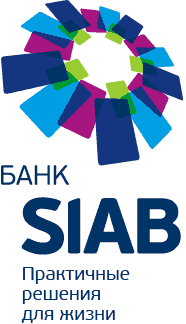 В  ПАО  БАНК  «СИАБ»              ЗАЯВЛЕНИЕ  о размещении  депозитаКЛИЕНТ:В соответствии с условиями Договора комплексного банковского обслуживания юридических лиц, индивидуальных предпринимателей и лиц, занимающихся частной практикой, в ПАО БАНК «СИАБ»  Клиент  просит открыть счет по депозиту и принять срочный Депозит на следующих условиях размещения:*  Заполняется при возврате депозита  в сторонний БанкОт имени Клиента:   ______________________________________________________________________________________________________,(указывается фамилия, имя, отчество, должность руководителя (уполномоченного представителя) Клиента/статус физического лица, осуществляющего предпринимательскую деятельность или занимающегося частной практикой)действующий на основании ____________________________________________________________________ М.П.                                                                                (подпись)-------------------------------------------------------------------------------------------------------------ОТМЕТКИ БАНКА Заявление и документы (если применимо) принял: ___________________/_______________________________________________________/       (подпись) 	 	 	   (должность, ФИО работника, принявшего заявление) 		«_____»__________________20__ года -----------------------------------------------------------------------------------------------------------(указывается полное наименование юридического лица/статус и ФИО физического лица, осуществляющего предпринимательскую деятельность или занимающегося частной практикой)-----------------------------------------------------------------------------------------------------------(указывается полное наименование юридического лица/статус и ФИО физического лица, осуществляющего предпринимательскую деятельность или занимающегося частной практикой)ИНН (КИО)/КППАдрес (согласно ЕГРЮЛ/ЕГРИП)Контактный телефонСтрана регистрацииНаименование  ДепозитаСрок размещенияВалюта ДепозитаСумма ДепозитаРеквизиты  расчетного счета для перечисления суммы Депозита после окончания срока*Номер счета_____________________________________________Банк получателя__________________________________________БИК банка получателя_____________________________________